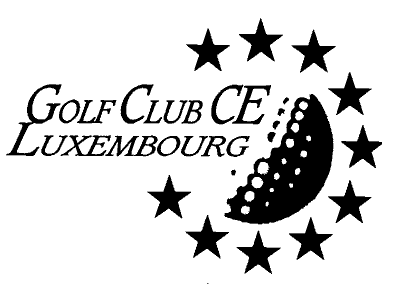 								Luxembourg, 20 August 2021WEEK-END in BITCHE  (F)Saturday 25 September & Sunday 26 September 2021We are pleased to invite you to a journey to Bitche for the weekend of 25 and 26 September 2021. We will have the opportunity to play from 10:40, on Saturday, our first round of golf and to stay afterwards at the Hôtel “L’Auberge des mésanges” (Rue des Vergers– 57960 Meisenthal) located 15’ away from the golf course, where we will have a “Three course menu” served at 19:30. We have pre-booked double and single rooms, and you will also have your Breakfast there, Sunday morning, before we will be called on the Tee-box starting from  9:00  on for our second round of golf.The package we have negotiated includes per pers.: 2 green-fees, the accommodation double or single, three course diner, water/red/white wine (3x 0,25l), coffee/tea.The links: https://golf-bitche.com and https://aubergedesmesanges.fr .The formula will be explained to you together with the flight composition few days before the first round.For those of you who will play this course for the first time, you have to know that it’s probably one of the best maintained and most beautiful course from the all “Grande Région”, quite easy to play (except one quite long up-hill); please contact the Club for booking a buggy if needed.Travel time from Luxembourg to Bitche is just around 2 hours.The Hôtel offers a limited number of rooms:*: 	tarif in €/pers, one night, 3 courses diner,, breakfast, 2 rounds of golf, non golfeur are welcome in a double room and will be charged with 86,-€This WE being demanded, and the number of rooms being limited, please register as soon as possible, “FIRST COME, FIRST SERVED”.Deadline for entries will be 17.00 hrs on Friday 3rd of September 2021! All drinks not included in the package must be paid separately !As soon as you will have received from the organiser the confirmation of your registration, you should transfer the total amount to the GCCE bank account:BIL LU07 0025 1597 4376 8500 with the reference "Bitche 2021".-------------------------------------------------------------------------------------------------------------Entry form to be returned to Fabrice.LEBRUN@publications.europa.eu Occupation Double *Occupation Double *Occupation Single *Golf Package178,00 €178,00 €207,00 €Double bedD12 sep.bedsD2SNAME and SURNAMEHcpOr NP: Non playerRoom Type(D1, D2 or S)Price€Total to be paid ( 100% straight after FL confirmation):  Total to be paid ( 100% straight after FL confirmation):  Total to be paid ( 100% straight after FL confirmation):  